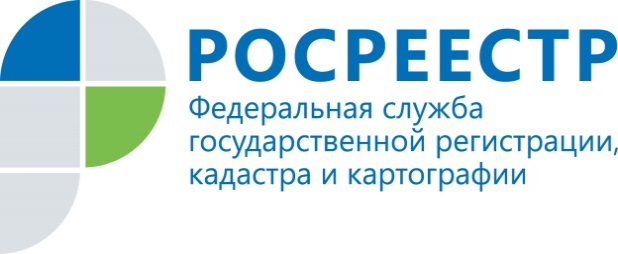 ПРЕСС-РЕЛИЗПомощник руководителя Управления Росреестра по Приморскому краю по СМИ  А. Э. Разуваева+7 (423) 241-30-58моб. 8 914 349 45 85
25press_rosreestr@mail.ruhttps://rosreestr.ru/  690091, Владивосток, ул. Посьетская, д. 48Дальневосточная ипотека набирает оборотыУправление Росреестра по Приморскому краю успешно реализует программу Дальневосточная ипотека, осуществляя регистрационные действия в отношении приобретаемых и строящихся жилых помещений, расположенных на территории Приморского края.Владивосток, 04.03.2020 С начала декабря прошлого года и по сегодняшний день в приморский Росреестр на государственную регистрацию прав собственности по программе «Дальневосточная ипотека» поступило 398 заявлений, из них 199   - на регистрацию ипотеки (в обеспечение исполнения основного обязательства по жилищному (ипотечному) кредиту, предоставленному гражданам Российской Федерации при реализации программы "Дальневосточная ипотека").  По 384 заявлениям проведены регистрационные действия: зарегистрировано 145 договоров участия в долевом строительстве многоквартирных домов, 6 соглашений об уступке права требования по договору долевого участия, 41 право собственности на основании договора купли - продажи, 192 ипотеки в силу закона.В Управлении Росреестра по Приморскому краю срок проведения государственной регистрации прав по программе Дальневосточная ипотека не превышает два рабочих дня.    О РосреестреФедеральная служба государственной регистрации, кадастра и картографии (Росреестр) является федеральным органом исполнительной власти, осуществляющим функции по государственной регистрации прав на недвижимое имущество и сделок с ним, по оказанию государственных услуг в сфере ведения государственного кадастра недвижимости, проведению государственного кадастрового учета недвижимого имущества, землеустройства, государственного мониторинга земель, навигационного обеспечения транспортного комплекса, а также функции по государственной кадастровой оценке, федеральному государственному надзору в области геодезии и картографии, государственному земельному надзору, надзору за деятельностью саморегулируемых организаций оценщиков, контролю деятельности саморегулируемых организаций арбитражных управляющих. Подведомственными учреждениями Росреестра являются ФГБУ «ФКП Росреестра» и ФГБУ «Центр геодезии, картографии и ИПД». В ведении Росреестра находится ФГУП «Ростехинвентаризация – Федеральное БТИ». 